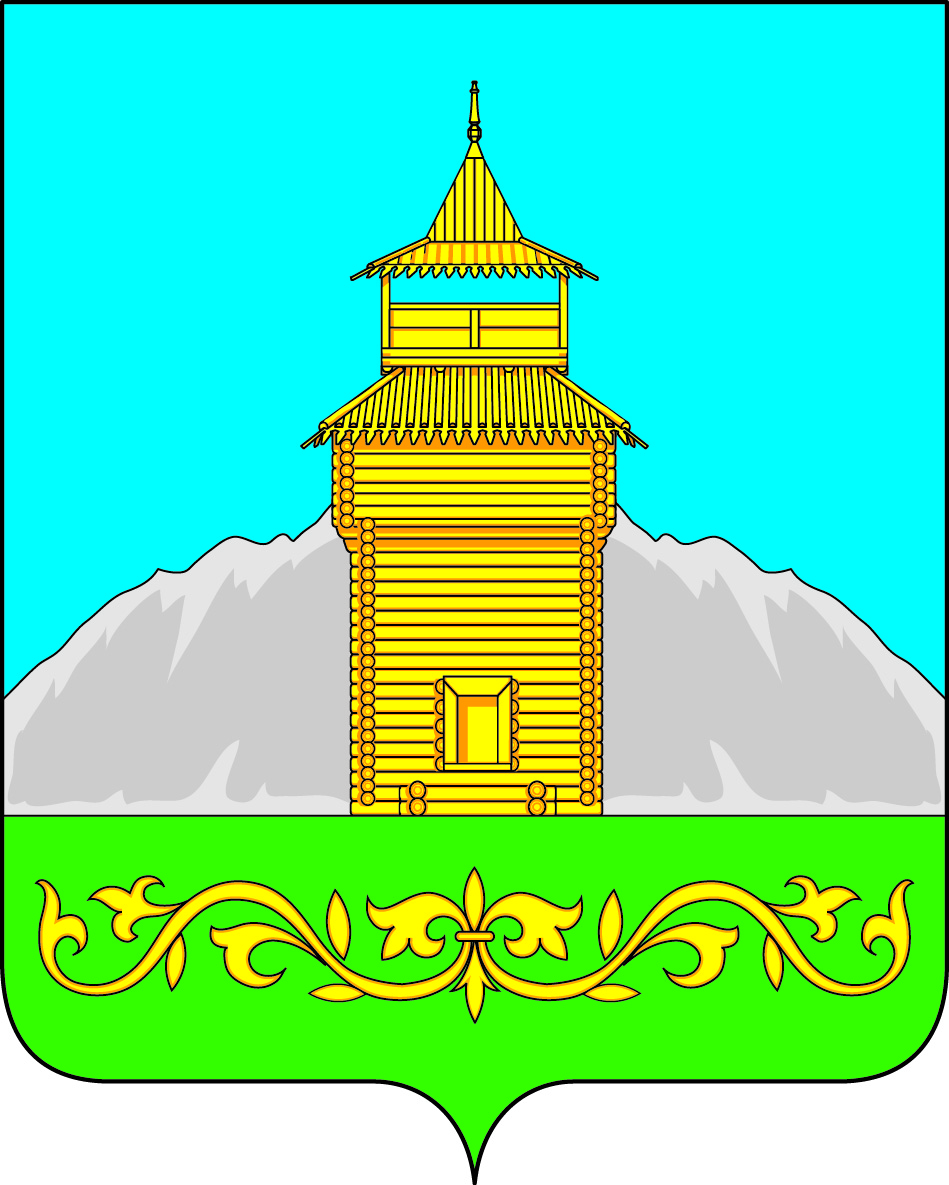 Российская ФедерацияРеспублика ХакасияТаштыпский районСовет депутатов Таштыпского  сельсоветаРЕШЕНИЕ «___» _____ 2021 г.                             с. Таштып                                                  № 35«О внесении изменений в отдельные Положения Правил землепользованияи застройки, утвержденные решением Советов Депутатов Таштыпского сельсовета от 20 декабря 2012 г. №66»Руководствуясь ст. 14  Федерального закона от 16.10.2003 года № 131-ФЗ «Об общих принципах организации местного самоуправлении в Российской Федерации от 2004 года № 190-ФЗ (с изменениями и дополнениями), Устава муниципального образования Таштыпский сельсовет. В части привидения установленных градостроительным регламентом видов разрешенного использования земельных участков в Правила землепользования и  застройки муниципального образования Таштыпского сельсовета, внести следующие изменения и дополнения в отдельные положения Правила застройки и  землепользования. (Приказ федеральной службы государственной регистрации, кадастра и картографии от 10.11.2020 г. № П/0412 «Об утверждении классификатора видов разрешенного использования земельных участков»), Совет депутатов Таштыпского сельсовета  РЕШИЛ:В зону застройки индивидуальными жилыми домами (Ж1) внести следующие изменения: В основные виды разрешенного использования добавить: парки культуры и отдыха (код 3.6.2);Для индивидуального жилищного строительства минимальные отступы от границ земельных участков, в целях определения мест допустимого размещения зданий, строений, сооружений, за пределами которых запрещено строительство зданий, строений, сооружений, читать в следующей редакции: Отступы от красных линий до линии застройки – не менее 3 м;Малоэтажная многоквартирная жилая застройка - минимальные отступы от границ земельных участков в целях определения мест допустимого размещения зданий, строений, сооружений, за пределами которых запрещено строительство зданий, строений, сооружений, читать в следующей редакции: Отступы от красных линий до линии застройки – не менее 3 м;Для ведения личного подсобного хозяйства (приусадебный земельный участок) минимальные отступы от границ земельных участков, в целях определения мест допустимого размещения зданий, строений, сооружений, за пределами которых запрещено строительство зданий, строений, сооружений,  читать в следующей редакции: Отступы от красных линий до линии застройки – не менее 3 м; Предельные (минимальные и (или) максимальные) размеры земельных участков, в том числе их площадь, кв. м читать в следующей редакции: не менее 1000 кв. мБлокированная застройка - минимальные отступы от границ земельных участков, в целях определения мест допустимого размещения зданий, строений, сооружений, за пределами которых запрещено строительство зданий, строений, сооружений, читать в следующей редакции: Отступы от красных линий до линии застройки – не менее 3 м;В условно разрешенный вид использования:Обслуживание жилой застройки - минимальные отступы от границ земельных участков, в целях определения мест допустимого размещения зданий, строений, сооружений, за пределами которых запрещено строительство зданий, строений, сооружений, читать в следующей редакции: Отступы от красных линий до линии застройки – не менее 3 м;Магазины - минимальные отступы от границ земельных участков, в целях определения мест допустимого размещения зданий, строений, сооружений, за пределами которых запрещено строительство зданий, строений, сооружений, читать в следующей редакции: Отступы от красных линий до линии застройки – не менее 2,0 мКонтроль над исполнением настоящего решения возложить на постоянную комиссию по социальным вопросам, законности и правопорядку. (А.И. Салайдинову).Настоящее решение опубликовать (обнародовать) в информационном бюллетене «Таштыпский вестник» и разместить на официальном сайте администрации Таштыпского сельсовета.Настоящее решение вступает в силу со дня официального опубликования (обнародования).Глава Таштыпского сельсовета                                                                 Р.Х. Салимов